Exercises: Trees Representation and Traversal (BFS and DFS) - ExercisesThis document defines the lab for "Data Structures – Fundamentals (Java)" course @ Software University.         Please submit your solutions (source code) of all below described problems in Judge.Write Java code for solving the tasks on the following pages. Code should compile under the Java 8 and above standards you can write and locally test your solution with the Java 13 standard, however Judge will run the submission with Java 10 JRE. Avoid submissions with features included after Java 10 release doing otherwise will result in compile time error.Any code files that are part of the task are provided as Skeleton. In the beginning import the project skeleton, do not change any of the interfaces or classes provided. You are free to add additional logic in form of methods in both interfaces and implementations you are not allowed to delete or remove any of the code provided. Do not change the names of the files as they are part of the tests logic. Do not change the packages or move any of the files provided inside the skeleton if you have to add new file add it in the same package of usage.Some tests may be provided within the skeleton – use those for local testing and debugging, however there is no guarantee that there are no hidden tests added inside Judge.Please follow the exact instructions on uploading the solutions for each task. Submit as .zip archive the files contained inside "...\src\main\java" folder this should work for all tasks regardless of current DS implementation.In order for the solution to compile the tests successfully the project must have single Main.java file containing single public static void main(String[] args) method even empty one within the Main class.Some of the problem will have simple Benchmark tests inside the skeleton. You can try to run those with different values and different implementations in order to observe behaviour. However keep in mind that the result comes only as numbers and this data may be misleading in some situations. Also the tests are not started from the command prompt which may influence the accuracy of the results. Those tests are only added as an example of different data structures performance on their common operations. The Benchmark tool we are using is JMH (Java Microbenchmark Harness) and that is Java harness for building, running, and analyzing, nano/micro/milli/macro benchmarks written in Java and other languages targeting, the JVM. Additional information can be found here: JMH and also there are other examples over the internet.Important: when importing the skeleton select import project and then select from maven module, this way any following dependencies will be automatically resolved. The project has NO default version of JDK so after the import you may (depends on some configurations) need to specify the SDK, you can download JDK 13 from HERE.The MatrixYou can solve this problem by using BFS or DFS, you can even try the both approaches.You are given a matrix (2D array) of lowercase alphanumeric characters (a-z, 0-9), a starting position – defined by a start row startRow and a start column startCol – and a filling symbol fillChar. Let’s call the symbol originally at startRow and startCol the startChar. Write a program, which, starting from the symbol at startRow and startCol, changes to fillChar every symbol in the matrix which:is equal to startChar ANDcan be reached from startChar by going up (row – 1), down (row + 1), left (col – 1) and right (col + 1) and “stepping” ONLY on symbols equal startChar So, you basically start from startRow and startCol and can move either by changing the row OR column (not both at once, i.e. you can’t go diagonally) by 1, and can only go to positions which have the startChar written on them. Once you find all those positions, you change them to fillChar. In other words, you need to implement something like the Fill tool in MS Paint, but for a 2D char array instead of a bitmap.Study the code inside TheMatrix class and the tests. Implement the two methods: solve () and toOutputString (). InputThere are two classes for this problem TheMatrix and TheMatrixTest .You have to study the code the input is passed upon creation of TheMatrix object inside the tests.Two integers will be entered – the number R of rows and number C of columns.On each of the next R lines, C characters separated by single spaces will be entered – the symbols of the Rth row of the matrix, starting from the 0th column and ending at the C-1 column.On the next line, a single character – the fillChar – will be entered.On the last line, two integers – startRow and startCol – separated by a single space, will be entered.OutputImplement the toOutputString ().The output should consist of R lines, each consisting of exactly C characters, NOT SEPARATED by spaces, representing the matrix after the fill operation has been finished.Constraints0 < R, C < 20 
0 <= startRow < R 
0 <= startCol < CAll symbols in the input matrix will be lowercase alphanumerics (a-z, 0-9). The fillChar will also be alphanumeric and lowercase.The total running time of your program should be no more than 0.1sThe total memory allowed for use by your program is 5MBExamplesTree Problems OverviewYou are given a tree of N nodes represented as a set of N-1 pairs of nodes (parent node, child node). For each problem you have specified definition of the implementation required to complete the task. You can use different approaches which you find suitable for the task you are solving. In general all the problems require basic tree knowledge and understanding of DFS and BFS traversal algorithms.Example:Create TreeWrite a program to create a tree and find its root node then return it as an entry point to the DS:HintsUse the recursive Tree<E> definition. Keep the value, parent and children for each tree node: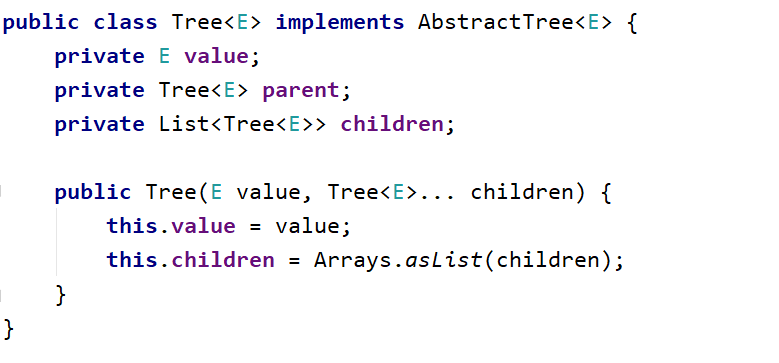 Modify the Tree<T> constructor to assign a parent for each child node: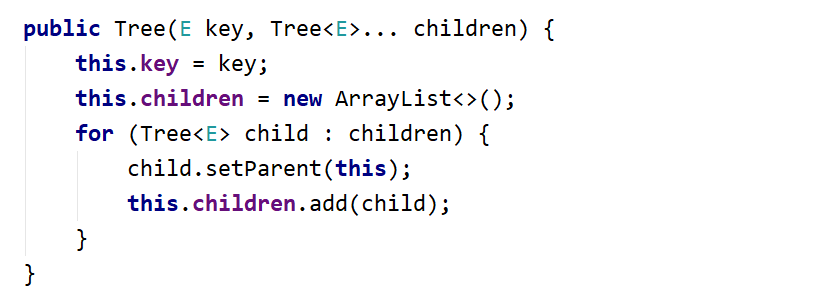 Use a Map or Array to map nodes by their value. This will allow you to find the tree nodes during the tree construction: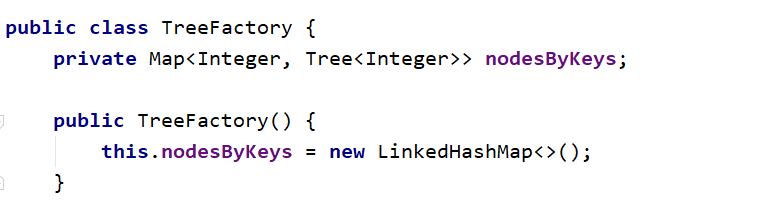 Write a method to find the tree node by its value or create a new node if it does not exist: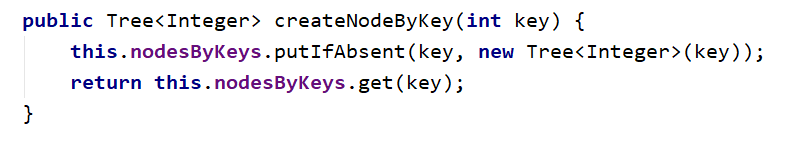 Create a method for adding an edge to the tree: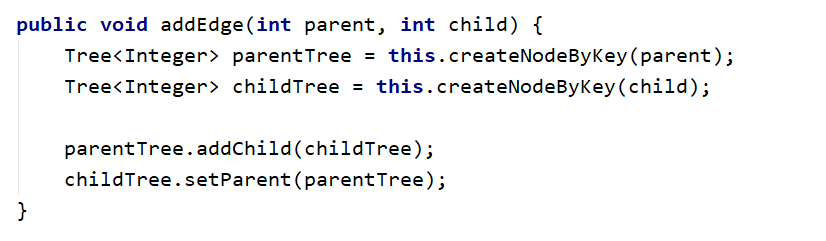 Now you are ready to create the tree. You are given the tree edges (parent + child). Use the map to lookup the parent and child nodes by their values: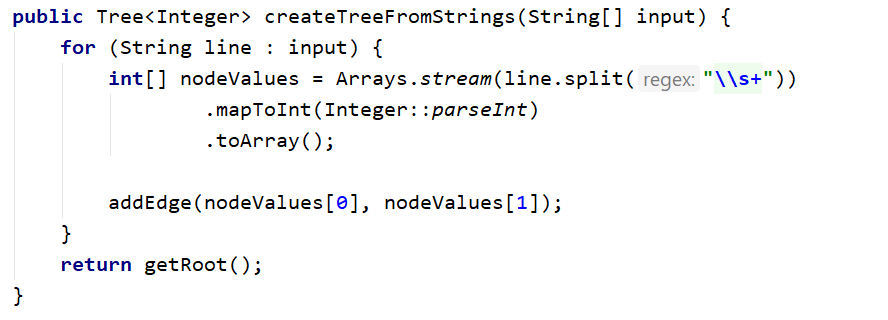 Finally, you can find the root (the node that has no parent)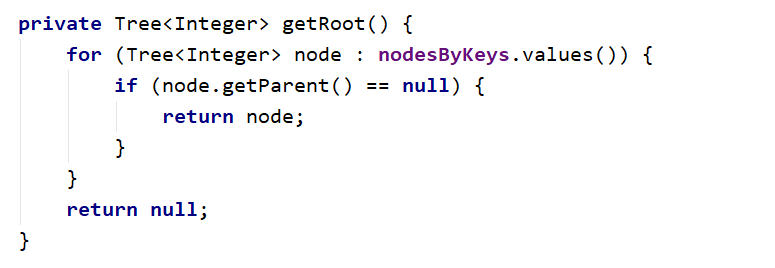 Tree As StringWrite a program to create tree from and print it in the following format (each level indented +2 spaces):HintsFind the root and recursively print the treeLeaf NodesWrite a program to read the tree and find all leaf nodes (in increasing order):HintsFind the all nodes that have no childrenMiddle NodesWrite a program to read the tree and find all middle nodes (in increasing order):HintsWe can say that middle nodes are the once that have a parent and at least one child at the same time.* Deepest NodeWrite a program to read the tree and find its deepest node (leftmost):Longest PathFind the longest path in the tree (the leftmost if several paths have the same longest length)All Paths With a Given SumFind all paths in the tree with given sum of their nodes (from the leftmost to the rightmost) * All Subtrees With a Given SumFind all subtrees with given sum of their nodes (from the leftmost to the rightmost). Print subtrees in pre-order sequenceExample InputExpected Output5 3a a aa a aa b aa b aa b ax0 0xxxxxxxbxxbxxbx5 3a a aa a aa b aa b aa b ax2 1aaaaaaaxaaxaaxa5 6o o 1 1 o oo 1 o o 1 o1 o o o o 1o 1 o o 1 oo o 1 1 o o32 1oo11ooo1331o133331o1331ooo11oo5 6o o o o o oo o o 1 o oo o 1 o 1 1o 1 1 w 1 o1 o o o o oz4 1ooooooooo1oooo1o11o11w1z1zzzzz5 6o 1 o o 1 oo 1 o o 1 oo 1 1 1 1 oo 1 o w 1 oo o o o o oz4 0z1oo1zz1oo1zz1111zz1zw1zzzzzzzInputCommentsTreeDefinitions97 197 217 1419 119 1219 3114 2314 62743N = 9Nodes:7  19, 7  21, 7  14, 19  1, 19  12, 19  31, 14  23, 14  6P = 27S = 43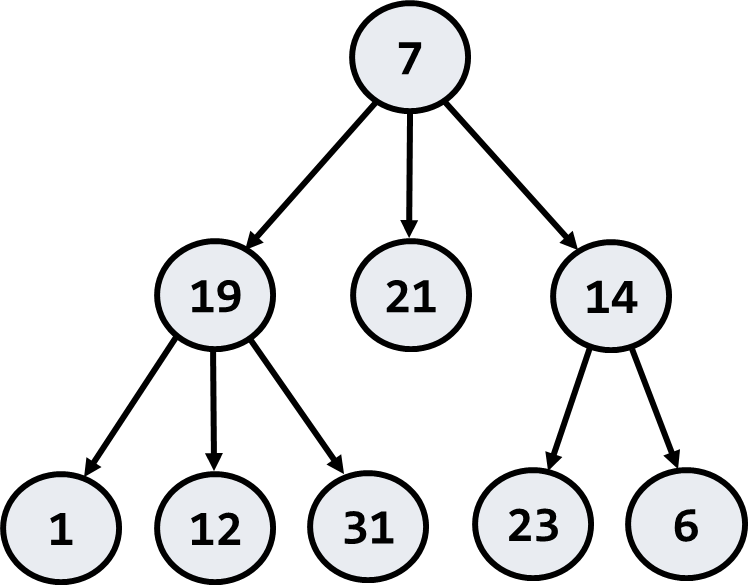 Root node: 7Leaf nodes: 1, 6, 12, 21, 23, 31Middle nodes: 14, 19Leftmost deepest node: 1Longest path:
7 -> 19 -> 1 (length = 3)Paths of sum 27:
7 -> 19 -> 1
7 -> 14 -> 6Subtrees of sum 43:
14 + 23 + 6InputOutputTree97 197 217 1419 119 1219 3114 2314 6Root node: 7InputOutputTree97 197 217 1419 119 1219 3114 2314 67  19    1    12    31  21  14    23    6InputOutputTree97 197 217 1419 119 1219 3114 2314 6Leaf nodes: 1 6 12 21 23 31InputOutputTree97 197 217 1419 119 1219 3114 2314 6Middle nodes: 14 19InputOutputTree97 197 217 1419 119 1219 3114 2314 6Deepest node: 1InputOutputTree97 197 217 1419 119 1219 3114 2314 6Longest path: 7 19 1InputOutputTree97 197 217 1419 119 1219 3114 2314 627Paths of sum 27:7 19 17 14 6InputOutputTree97 197 217 1419 119 1219 3114 2314 643Subtrees of sum 43:14 23 6